Να βρείτε τα όρια:Να βρείτε τα όρια:Να βρείτε τις παραγώγους:Να βρείτε τις παραγώγους: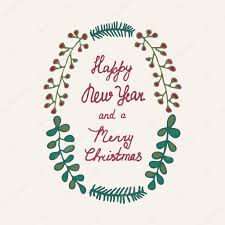 